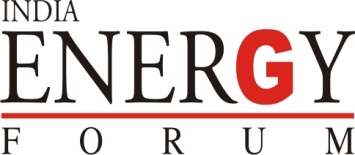 19th India Power Forum23rd November 2016, Hotel Le Meridien, New Delhi Theme: Changing Role of Power Sector in Achieving Higher GDP GrowthPROGRAMME 09.00 – 10.00 a.m.		Registration & Welcome Tea10.00 a.m. – 11.30 a.m.	Inaugural SessionIntroductory Remarks by Mr B Bhambhani, Convenor, Power Group, IEFWelcome Address by Mr Anil Razdan, President, IEF& Former Secretary (Power) Opening Remarks by Mr H L Bajaj, Chairman, Power Group, IEF Theme Presentation by Mr R Raghuttama Rao, MD, ICRA Mgmt Consultancy Key-note Address by : 
    -  Dr Deepak Sharma, Director, Centre for Energy Policy,         University of Technology, Sydney, Australia    -  Mr S D Dubey, Chairperson, CEAInaugural Address by The Chief Guest, Shri Amitabh Kant, CEO, NITI AayogVote of Thanks by Mr Amarjit Singh, SG, IEF11.30 a.m. – 12 Noon		T E A12.00 Noon – 1.30 p.m.         Session I: Challenges in DistributionTopics to be discussed:    1. Financial Turnaround and Regulatory Role; 2. UDAY – Present Status; 3. Loss reduction and network Upgradation; 4. Integrating Renewables in Distribution SystemsChaired by: Mr Desh Deepak Verma, Chairman, UP Electricity Regulatory CommissionDistinguished Panelists: 1. Mr Ashok Haldia, Mg Director & CEO, PTC India Financial Services Ltd2. Ms Anjuli Chandra, CE-CEA 3. Mr R N Prashar, Former Secretary (Power), Govt of Haryana &     Former Chairman, HERC 4  Mr Gopal Saxena, Director, BSES5. Mr R K Verma, CE, Distribution, CEA      Rapporteur: Mr S R Sethi, Former Member, DERC1.30 p.m. – 2.30 p.m.		  L U N C HP.T.O.2.30 p.m. - 4.00 p.m.	 Session II on “Building Generating Capacity by 2022 Matching with GDP Growth”Topics to be discussed: Optimising Design and Operation of Generators to meet the varying demand of power.Stress AssetsTarget Capacity Addition Thermal/Hydro with Policy changesCapacity Utilisation of Domestic Equipment ManufacturersChairman by Mr Rakesh Nath, Former Member, APTEL and  Former Chairperson, CEADistinguished Panelists: Mr K M Singh, CMD, NHPCMr A K Jha, Director, NTPCMr T K Brai, Member (Thermal), CEA Mr Arun Srivastava, Chief-Regulations & Advocacy, Tata PowerMr S N Roy, Whole Time Director & EVP, Power, L&T Mr Gurpreet Chugh, Director, ICFRapporteur: Mr B Bhambhani , Former ED, BHELTea will be served on the table4.00 p.m. – 5.30 p.m.- Session III : Fully Operationalising  ”One Nation One Grid”	Chairman: Mr I S Jha, CMD, PGCILCo-chairman: Mr R N Nayak, Former CMD, PGCIL	Distinguished Panelists Mr S K Soonee, MD, Power Systems Operations CorpnMr S Prakash, CEO,  ILFS Mr Ajay Bhardwaj, Director (Business Transformation), Sterlite Technologies LtdMr Anil Asthana, Consultant, Reliance Power TransmissionMr Amitabh Mathur, Director (IS&P), BHELRapporteur: Mr S M Mahajan, Former ED, BHEL   “EMERGING CHANGES IN POWER SECTOR”